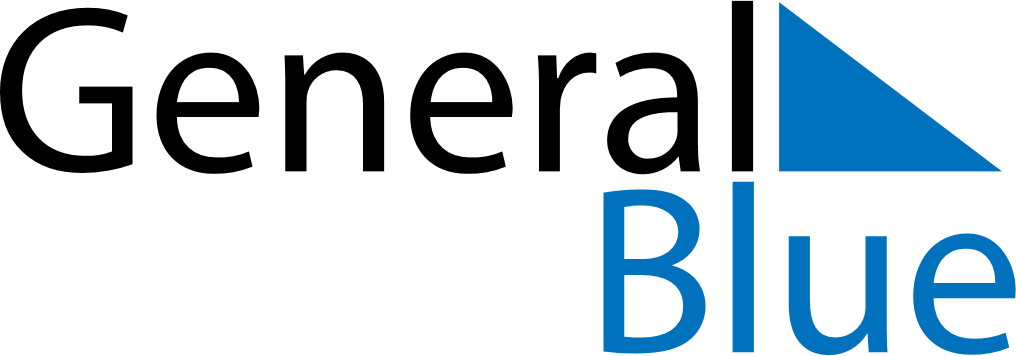 May 2021May 2021May 2021May 2021HungaryHungaryHungarySundayMondayTuesdayWednesdayThursdayFridayFridaySaturday1Labour Day23456778Mother’s Day9101112131414151617181920212122National Defense DayNational Defense Day2324252627282829PentecostWhit Monday3031